DOMINIQUESoeur Luc-Gabrielle, stage name Soeur Sourire, born Jeanne Deckers; as recorded by Debbie Reynolds1, 2 / 1, 2 / [C] / [C] Domi-[C]nique, nique, nique, I will [F] tell of DominiqueHis [C] goodness to ac-[G]claim [G]And I [C] pray the song I sing, will some [F] simple pleasure bring That the [C] world shall [G] know his [C] name [C]I will [F] tell of Domi-[C]nique as I [G] sing this little [C] songAnd [D] when I sing the chorus all the [D7] world will sing a-[G]long [G]Domi-[C]nique, nique, nique, it was [F] good Saint DominiqueHe [C] lived for you and [G] me [G]From the [C] labours long ago, came a [F] better world I know And his [C] love shall [G] always [C] be [C]“Though I’m [F] poor” said Domi-[C]nique, as he [G] spoke unto the [C] Lord“I will [D] be your humble servant, and your [D7] love is my re-[G]ward” [G]Domi-[C]nique, nique, nique, I will [F] follow DominiqueHis [C] burdens will I [G] share [G]For his [C] courage will I pray, his [F] teachings to obey His [C] words shall [G] be my [C] prayer [C]By the [F] kindness of his [C] heart, and the [G] labour of his [C] handHe brought [D] love and understanding as he [D7] wandered through the [G] land [G]Domi-[C]nique, nique, nique, I will [F] tell of DominiqueHis [C] goodness to ac-[G]claim [G]And I [C] pray the song I sing, will some [F] simple pleasure bring All the [C] world shall [G] know his [C] name [C]Domi-[F]nique the mighty [C] warrior was a [G] soldier of the [C] LordHis [D] armour was devotion and the [D7] Gospel was his [G] sword [G]Domi-[C]nique, nique, nique, it was [F] good Saint DominiqueHe [C] lived for you and [G] me [G]From his [C] labours long ago, came a [F] better world I knowAnd his [C] love shall [G] always [C] be [C]Through the [F] blazing heat of [C] summer, and the [G] chill of winter [C] snowI will [D] follow Dominique, in his [D7] footsteps I will [G] go [G]Domi-[C]nique, nique, nique, I will [F] follow DominiqueHis [C] burdens will I [G] share [G]For his [C] courage will I pray, his [F] teachings to obeyHis [C] words shall [G] be my [C] prayer [G] [C]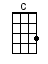 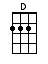 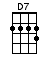 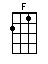 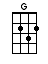 www.bytownukulele.ca